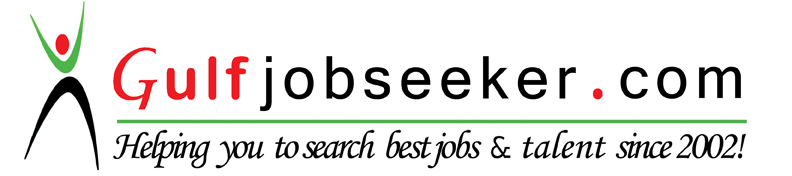 Contact HR Consultant for CV No: 332961E-mail: response@gulfjobseekers.comWebsite: http://www.gulfjobseeker.com/employer/cvdatabasepaid.phpOBJECTIVES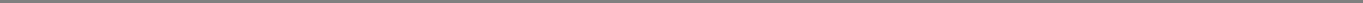 Seeking good position in some of these, Dental hygienist, dental allied health care provider; where I can use my skills and experience for career growth and development.PERSONAL INFORMATIONMarital status : Single Nationality : Jordanian Religion: Muslim Birthday : 7th.Oct.1990 have UAE driving license have DHA professional license have HAAD professional license have PLS license ABU DHABI 01/07/2015 - 01/07/2017 EDUCATION2007 – 2008 Irbid high school. Bachelor's degree in Applied Dental Sciences at   Jordan University of Science and  Technology/	(J.U.S.T)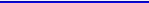 Location: Irbid, Jordan.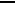 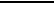 LANGUAGESArabic: Native. English excellent writing speaking and reading HOBBIES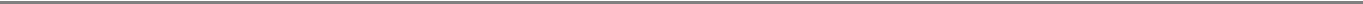 Swimming Meet new people Surfing the web Car tuning and drifting DUTIES AND SKILLES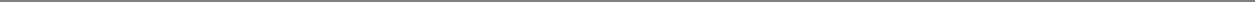 Examining a patient's oral cavity including their mouth, throat, and pharynx. Teaching patients appropriate oral hygiene strategies to maintain Oral health ;( e.g., tooth brushing, flossing and nutritional Counseling) . Working closely with dentists and other health care professionals to provide quality patient care. Greeting and preparing patients for treatment in a timely, enthusiastic and professional way. Involved in scaling, root planning, fluoride application, periodontal charting, dental radiographs, and sealants as well as administering local anesthetics. Removing calculus, stain and plaque from above and below the gum line. Continuously evaluate the Health, Safety and Environmental Believe that effective HSE management is good business and I’m committed to the continuous improvement of HSE management practices. From top management through to entry level, everyone is responsible and accountable for HSE. Maintaining the highest standards of dental care. Cleaning and polishing teeth. Maintaining medical records in accordance with established clinic procedures. Instructing patients in good oral hygiene habits. Updating patient’s dental records. Complying with the dental practice guidelines. Stock all needed supplies. Inserting and removing temporary fillings. Recording the condition of patient’s teeth and the surrounding areas. Maintaining dental equipment and instruments. Involved in patient screening, researching medical history and dental charting. Making moulds for crowns and dental prosthetics. Taking, developing, and mounting x-rays. Performing prophylaxes and root planning. Assisting in the treatment of emergency patients. Operating Systems – Windows Knowledgeable in Microsoft Office (MS Excel. MS Word, MS PowerPoint, & MS Access) KEY SKILLS AND COMPETENCIES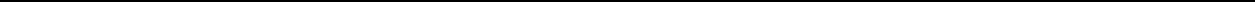 Dentistry Ability to maintain excellent asepsis and infection control. Ability to relate well to a wide variety of people. Ability to maintain confidentiality. Ability to use Radiographic equipment. Personal Committed to partnering with dentists to support evidence-based dentistry. Having a passion for dentistry. Able to remain calm in emergency situations. Patient and able to sympathies with people. EXPERIENCETraining Experience in  J.U.S.T from 1/9/2011 to 31/8/2012.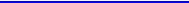 Research and Teaching Assistant in  J.U.S.T from Jan 2013 to may 2013 (part time). Dental Hygienist in the  European dental center from 14/03/2012 until 30/12/2013. Dental  Hygienist  in    Aquacare  Medical  Center (branch –MMC GROUB) Mediclinic Meddle East – Dubai from 01/02/2014 till now. Dental Hygienist in  Almadar Medical Center (main branch –MMC GROUB) Mediclinic Meddle East – Dubai from 01/01/2016 till now. 